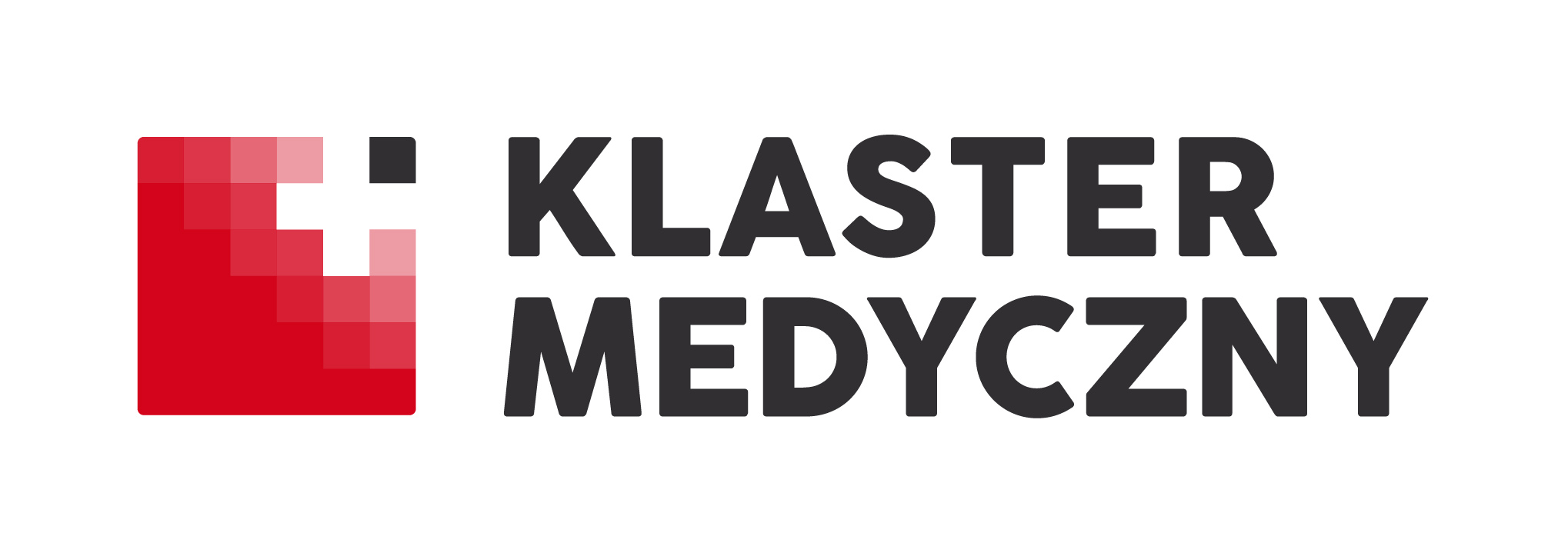 ………………………………………Data i miejscowośćDeklaracja przystąpienia do Klastra Medycznegowww.klastermedyczny.org…………………………………………………………………………………………………………………(pełna nazwa podmiotu)………………………………………………………………………………………………………………… (adres, miejscowość, kod)………………………………………				………………………………………nr telefonu						adres e-mailNIP …………………………………………………………………………………………………………………………………………………………Osoba upoważniona do reprezentowania podmiotu.Wyrażam zgodę na przystąpienie do Klastra Medycznego i akceptuję regulamin Klastra.………………………………………Podpis i pieczątka